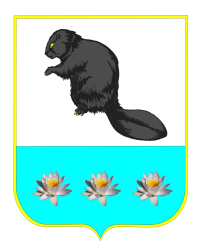 Администрация сельского поселения Бобровкамуниципального района Кинельский Самарской областиПОСТАНОВЛЕНИЕ от 30 января 2023 года № 12 с. Бобровка«О создании учебно-консультационного пункта по гражданской обороне и чрезвычайным ситуациям на территории сельского поселения Бобровка муниципального района Кинельский Самарской области                               В соответствии с Федеральным законом от 12 февраля 1998 года № 28-ФЗ «О гражданской обороне», Федеральным законом от 12 декабря 1994 года № 68-ФЗ «О защите населения и территорий от чрезвычайных ситуаций природного и техногенного характера», Федеральным законом от 6 октября 2003 года № 131-ФЗ «Об общих принципах организации местного самоуправления в Российской Федерации», Постановлением Правительства Российской Федерации от 4 сентября 2003 года № 547 «О подготовке населения в области защиты от чрезвычайных ситуаций природного и техногенного характера», Постановлением Правительства Российской Федерации от 2 ноября 2000 года № 841 «Об утверждении Положения об организации обучения населения в области гражданской обороны», в целях реализации требований Постановления Правительства Российской Федерации от 18 сентября 2020 года № 1485 «Об утверждении Положения о подготовке граждан Российской Федерации, иностранных граждан и лиц без гражданства в области защиты от чрезвычайных ситуаций природного и техногенного характера», руководствуясь Уставом сельского поселения Бобровка муниципального района Кинельский Самарской области и в целях подготовки и обучения населения сельского поселения Бобровка муниципального района Кинельский Самарской области в области гражданской обороны и защиты от чрезвычайных ситуаций природного и техногенного характера, пожарной безопасности, администрация сельского поселения Бобровка муниципального района Кинельский Самарской области,ПОСТАНОВЛЯЕТ: 1. Создать на территории сельского поселения Бобровка муниципального района Кинельский Самарской области учебно-консультационный пункт по гражданской обороне и чрезвычайным ситуациям в помещении администрации сельского поселения Бобровка муниципального района Кинельский Самарской области. 2. Утвердить Положение об учебно-консультационном пункте по гражданской обороне и чрезвычайным ситуациям, согласно приложению № 1 3. Начальником учебно-консультационного пункта назначить главу сельского поселения Бобровка муниципального района Кинельский Самарской области. 4. Уполномоченному лицу по ГОЧС администрации сельского поселения Бобровка муниципального района Кинельский Самарской области оказать практическую и методическую помощь в организации работы учебно-консультационного пункта. 5. Предусмотреть в бюджете сельского поселения Бобровка муниципального района Кинельский Самарской области финансовые расходы, связанные с деятельностью работы учебно- консультационного пункта. 6. Опубликовать настоящее Постановление на сайте муниципального района Кинельский www.kinel.ru и в газете «Бобровские вести».       7. Контроль за исполнением настоящего Постановления оставляю за собой.Глава сельского поселения Бобровка                                   А. Ю. МамоновИсполнитель: Генералова Г. М., тел. 8-846-63-3-25-53.Приложение № 1 к ПостановлениюАдминистрации сельского поселения Бобровкамуниципального района КинельскийСамарской области от «30» января 2023 года № 12ПОЛОЖЕНИЕоб учебно-консультационном пункте по гражданской обороне и чрезвычайным ситуациям на территории сельского поселения Бобровка муниципального района Кинельский Самарской областиI. Общие положения1.1. Учебно-консультационные пункты по гражданской обороне и чрезвычайным ситуациям (далее - УКП ГОЧС) предназначены для обучения населения, не занятого в производстве и сфере обслуживания (далее - населения), в области гражданской обороны и действиям в случаях чрезвычайных ситуаций.1.2. Основная цель УКП ГОЧС - в максимальной степени привлечь к учебе неработающее население, добиться, чтобы каждый гражданин мог грамотно действовать в любых чрезвычайных ситуациях как мирного, так и военного времени.II. Основные задачи УКП ГОЧС 2.1. Организация обучения неработающего населения по «Рекомендуемой тематике для подготовки неработающего населения по гражданской обороне и действиям в чрезвычайных ситуациях», утвержденной МЧС России. 2.2. Выработка практических навыков действий населения в условиях чрезвычайных ситуаций мирного и военного времени. 2.3. Повышение уровня подготовки населения к действиям в условиях угрозы и возникновения чрезвычайных ситуаций, а также при ликвидации их последствий. 2.4. Пропаганда важности и необходимости всех мероприятий Российской системы предупреждения и ликвидации чрезвычайных ситуаций в современных условиях.III. Организация работы3.1. Создание и организация деятельности УКП ГОЧС осуществляется в соответствии с постановлением администрации сельского поселения Бобровка муниципального района Кинельский Самарской области. УКП ГОЧС должен располагаться в отведенном для него помещении. 3.2. Общее руководство подготовкой неработающего населения в области гражданской обороны и действиям в случаях чрезвычайных ситуаций осуществляет глава сельского поселения Бобровка муниципального района Кинельский Самарской области. 3.3. Обучение населения осуществляется путем проведения занятий, пропагандистских и агитационных мероприятий (бесед, лекций, вечеров вопросов и ответов, консультаций, показов учебных кино- и видеофильмов), проводимых по планам должностных лиц гражданской обороны, распространения и чтения памяток, листовок, пособий, прослушивания радиопередач и просмотра телепрограмм по тематике гражданской обороны и защиты от чрезвычайных ситуаций, участия в учениях и тренировках по гражданской обороне и защите от чрезвычайных ситуаций. 3.4. Основное внимание при обучении неработающего населения обращается на умелые действия в чрезвычайных ситуациях, на воспитание чувства высокой ответственности за свою подготовку и подготовку своей семьи к защите от чрезвычайных ситуаций мирного и военного времени. 3.5. Обучение населения осуществляется круглогодично. Наиболее целесообразный срок проведения занятий в группах - с 1 ноября по 31 мая. В другое время проводятся консультации и другие мероприятия. Для проведения занятий обучаемые формируются в учебные группы из 5-10 человек. При создании учебных групп учитывается возраст, состояние здоровья, уровень подготовки обучаемых по вопросам гражданской обороны и защиты от чрезвычайных ситуаций.VI. Документы, находящиеся на УКП ГОЧС4.1. Постановление администрации сельского поселения Бобровка муниципального района Кинельский Самарской области «О создании учебно-консультационного пункта по гражданской обороне и чрезвычайным ситуациям». 4.2. Положение об учебно-консультационном пункте по гражданской обороне и чрезвычайным ситуациям на территории сельского поселения Бобровка муниципального района Кинельский Самарской области4.3. График проведения мероприятий по обучению неработающего населения в учебно-консультационном пункте по ГО и ЧС Администрации сельского поселения Бобровка муниципального района Кинельский Самарской областиV. Оборудование УКП ГОЧС5.1. УКП ГОЧС оборудуется в специально отведенном помещении. Помещение УКП ГОЧС должно вмещать не менее 15 человек. В помещении должны быть размещены столы и стулья для организации обучения не менее 15 человек. 5.2. Помещение УКП ГОЧС необходимо оборудовать плакатами: 5.2.1. «Действия населения по сигналу «Внимание всем!» и сигналам гражданской обороны в условиях военного времени». 5.2.2. «Виды возможных чрезвычайных ситуаций и способы защиты при их возникновении».5.2.3. «Порядок и правила проведения эвакуационных мероприятий». 5.2.4. «Правила пользования индивидуальными и коллективными средствами защиты». 5.2.5. «Оказание само- и взаимопомощи при поражениях различного характера». 5.3. Для проведения занятий и организации самостоятельного изучения на УКП ГОЧС должны быть: 5.3.1. Противогазы для взрослых 5 штук. 5.3.2. Респираторы 5 штук. 5.3.3. Простейшие средства защиты органов дыхания 5 штук. 5.3.4. Бинты, вата, марля и другие материалы для обучения. 5.3.5. Индивидуальные аптечки и индивидуальные противохимические пакеты 5 штук. 5.3.6. Учебная литература, брошюры, памятки по ГОЧС для населения.IV.Обязанности начальника (организатора, консультанта) УКПНачальник (организатор, консультант) УКП ГОЧС подчиняется руководителю организации, при которой он создан и руководителю гражданской обороны муниципального образования. Он отвечает за планирование, организацию и ход учебного процесса, состояние учебно-материальной базы.Он обязан:- разрабатывать и вести планирующие документы; - проводить занятия и консультации; - осуществлять контроль за ходом самостоятельного обучения людей и оказывать индивидуальную помощь обучаемым; - проводить инструктаж; - вести учет подготовки неработающего населения на закрепленной за УКП ГОЧС территорией; - предоставлять информацию о выполнении мероприятий по обучению УКП ГОЧС начальнику отдела ГО и ЧС администрации муниципального района Кинельский Самарской области; - составлять заявки на приобретение учебных и наглядных пособий, технических средств обучения, литературы, организовать их учет, хранение и своевременное списание; - следить соблюдением правил пожарной безопасности; поддерживать постоянное взаимодействие по вопросам обучения с отделом ГО и ЧС по Самарской области.Приложение к Положениюоб учебно-консультационном пункте по ГО и ЧСна территории сельского поселения Бобровкамуниципального района КинельскийСамарской области от «30» января 2023 года № 12ГРАФИКпроведения мероприятий по обучению неработающего населенияв учебно-консультационном пункте по ГО и ЧСАдминистрации сельского поселения Бобровка муниципального района Кинельский Самарской области№п/пОтветственныйНаименование мероприятияМетодпроведенияДата проведениязанятий(месяц)1Заместитель главы поселения, специалисты администрацииО мерах пожарной безопасности в быту. Правила обращения с газовыми приборами.Лекции, беседыянварь2Заместитель главы поселения, специалисты администрацииОсновные причины возникновения пожара. О запрете выхода на лед.Лекции, беседыфевраль3Заместитель главы поселения, специалисты администрацииПодготовка к весенне-летнему пожароопасному периоду. Что делать при эвакуации. Лекции, беседымарт4Заместитель главы поселения, специалисты администрацииДействия в случае возникновения ландшафтного пожара. Оповещение о чрезвычайной ситуации. Действия населения по предупредительному сигналу «Внимание всем!» и речевым информациям органов управления по делам ГОЧС.Лекции, беседыапрель5Заместитель главы поселения, специалисты администрацииПравила безопасности поведения на водных объектах взрослых и детей. Способы защиты населения при ЧС. О запрете выжигания сухой растительности.Лекции, беседымай6Заместитель главы поселения, специалисты администрацииОб обеспечении свободного проезда пожарной техники к месту возгорания. Первичные действия пожаротушения.Лекции, беседыиюнь7Заместитель главы поселения, специалисты администрацииСоблюдение правил пожарной безопасности на природе. Способы защиты населения при ЧС. Организация эвакуации при пожаре.Лекции, беседыиюль8Заместитель главы поселения, специалисты администрацииО запрете выжигания сухой растительности, разведения костров. Оказание первой медицинской помощи. Лекции, беседыавгуст9Заместитель главы поселенияДействия населения при возникновении ЧС.Лекции, беседысентябрь10Заместитель главы поселения, специалисты администрацииО ходе тренировок по оповещению населения и о порядке действий по сигналу «Внимание всем!». Средства коллективной индивидуальной и медицинской защиты. Лекции, беседыоктябрь11Заместитель главы поселения, специалисты администрацииСоблюдение правил пожарной безопасности при снижении температуры. Эвакуация при пожаре. Лекции, беседыноябрь12Заместитель главы поселения, специалисты администрацииМеры пожарной безопасности при проведении новогодних праздников. Обязанности населения при возникновении ЧС мирного времени, в том числе при террористических атаках. О правилах пользования пиротехническими изделиями.Лекции, беседыдекабрь